INVITATIONDear shooting friends,It is our pleasure to invite you to take part in the Inernational Competition “Grand Prix Wrocławia i Dolnego Śląska” from 18th March to 22nd March 2020, Wrocław in Poland. Competitions will be held in the Shooting Sport Center in Military Sport Club “ŚLĄSK” in Wroclaw, Poland.GENERAL INFORMATIONOrganizer: 		   Dolnośląski Związek Strzelectwa SportowegoSekcja Strzelecka WKS “Śląsk”52-018 Wrocław, ul. Świątnicka 36 Tel./fax 0048713425455 email: entries.wroclaw@gmail.comShooting events – categories:  3 Position Men, 3 Position Women, Prone 60 OPEN /Men, Women/, 	Air rifle Women, Air rifle Men, MIX Air Rifle Preliminary program: 		Entry fee: 		   	30,- EUR per shooter per eventAccommodation:Official hotel located in Wroclaw are arranged for all participating federations.Hotel „JASEK” http://www.hoteljasek.com.pl/kontakt.php address: str. Sułowska 39, Wrocław,  Polskae-mail: marketing@hoteljasek.com.pl  tel. +48 71 7100700  fax +48 71 7100710
The price includes breakfast, 40,- EUR , All room rates are calculated per person / per night.Single room 50 EUR includes breakfast - per person / per nightPayment must be made to the hotel.Payment:All payment can be paid upon arrival to the Organising Committee in cash only (EUR/euros). Transportation: Please indicate by which means of transport you will arrive in Wroclaw. Pick up service will be made at Wroclaw Airport to the shooting range/airport. Airport - Shooting range - Airport the cost is 10,- EUR/ person.MEANS OF TRANSPORTThe local transportation between Shooting range and hotel    Yes 	  No Car					Flight				Train	Flight information Transportation from airport/range/airport    Yes 	  No Deadlines: 		   	Preliminary Entry Form	before 31st January 2020Final Entry Form		before 18th February 2020Hotel Reservation Form	before 18th February 2020Registration: 		   	 Dolnośląski Związek Strzelectwa SportowegoSekcja Strzelecka WKS “Śląsk”52-018 Wrocław, ul. Świątnicka 36 Tel./fax 0048713425455 email: entries.wroclaw@gmail.comGun storage will be available at the shooting range. Other question can be forwarded to the Organising Committee in Wroclaw:Mr. Robert Pietruch email: dzss@interia.pl 			Tel. fax +48 71 342 54 55						Organising Committee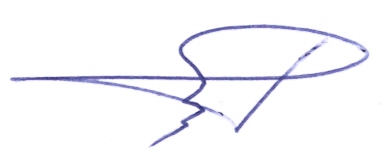 						       Robert PietruchPRELIMINARY ENTRY FORMRegistration: 		   	Dolnośląski Związek Strzelectwa Sportowego	WKS “Śląsk” Sekcja Strzelecka52-018 Wrocław, ul. Świątnicka 36tel./fax: 0048713425455, e-mail: entries.wroclaw@gmail.comFederation: 		   	………………………………………………………………….. Address: 		   	………………………………………………………………….. Contact person: 	   	………………………………………………………………….. e-mail, Tel./Fax: 	   	………………………………………………………………….. Date: 	  …………………………  				Signature: …………………………  Organizer: 		   Dolnośląski Związek Strzelectwa SportowegoWKS “Śląsk” Sekcja Strzelecka52-018 Wrocław, ul. Świątnicka 36 Tel./fax 0048713425455 or e-mail: entries.wroclaw@gmail.comDate: 	…………………………  					Signature: …………………………  NOTE: IMPORT OF WEAPON AND AMMUNITIONAll nations that do not belong to the European Union must apply for the weapon and ammunition import permit in Polish Embassy/Consulate in their country.FINAL ENTRY FORMe-mail: entries.wroclaw@gmail.comFederation: 	………………………………………………………………………………………………………….. Date: 	…………………………  					Signature: …………………………  HOTEL RESERVATION FORMe-mail: entries.wroclaw@gmail.comFederation: 	………………………………………………………………………………………………………….. Date: 	…………………………  					Signature: …………………………  Competition programmeVictory Ceremony immediately after each final		17.03.2020Arrival of delegations18.03.2020Official training, Technical meeting19.03. 20203 Position Men, 3 Position Women, Official training 10 m20.03. 2020Air rifle Men, Air rifle Women, Official training 50 m21.03. 20203 Position Men, 3 Position Women, Official training 10 m22.03. 2020Prone 60 OPEN /Men, Women/ Air Rifle MIX23.03. 2020Departure of delegationsArrivalDepartureDateTimeFlight n°DateTimeFlight n°FromPerson(s)FromPerson(s)MenWomenMIX3 Position Prone 60 OPENAir rifle MenAir rifle WomenAir Rifle MIXMenWomenTotalShootersCoachesOthersTotalFIREARMS DECLARATIONName of federationNationContactSurname, NameCaliberGunManufakturerNumberAmmunitionSurname, NameSEXProne 60 OPEN 3 Position MenAir rifle Men3 Position WomenAir rifle WomenSexFAMILY NAME                                       (Please use CAPITAL Letters)First NameYear of BirthAir   Rifle MIXTEAM NAMESexFAMILY NAME                                       (Please use CAPITAL Letters)First NameYear of BirthAir   Rifle MIXTEAM NAMEWomenMenWomenMenWomenMenWomenMenWomenMenMenWomenTotalShootersCoachesOthersTotal17.03.202017.03.2020Arrival of delegations18.03.202018.03.202018.03.2020Fainal Hall9.00 – 16.00Official training16.00Technical meeting 19.03.2020 19.03.2020 19.03.2020 FinalsFainal Hall3 Position Men XFainal Hall3 Position Women X10 mOfficial training20.03.2020 20.03.2020 20.03.2020 10 mAir rifle WomenX10 mAir rifle Men   X50 mOfficial training21.03.2020 21.03.2020 21.03.2020 Fainal Hall3 Position Men XFainal Hall3 Position Women X10 mOfficial training22.03.2020 22.03.2020 22.03.2020 Fainal HallProne 60 OPEN /Men, Women/ 10 mMIX Air Rifle  X23.03.2020Departure of delegationsDolnośląski Związek Strzelectwa Sportowego Sekcja Strzelecka  WKS „Śląsk”,  Adress: 52-018 Wrocław, ul. Świątnicka 36  tel. 0048 71 3425455e-mail: dzss@interia.pl Dolnośląski Związek Strzelectwa Sportowego Sekcja Strzelecka  WKS „Śląsk”,  Adress: 52-018 Wrocław, ul. Świątnicka 36  tel. 0048 71 3425455e-mail: dzss@interia.pl Dolnośląski Związek Strzelectwa Sportowego Sekcja Strzelecka  WKS „Śląsk”,  Adress: 52-018 Wrocław, ul. Świątnicka 36  tel. 0048 71 3425455e-mail: dzss@interia.pl Dolnośląski Związek Strzelectwa Sportowego Sekcja Strzelecka  WKS „Śląsk”,  Adress: 52-018 Wrocław, ul. Świątnicka 36  tel. 0048 71 3425455e-mail: dzss@interia.pl 